			         2017–2018       MAYIS AYI                                                                                                             1-31 MAYIS   ARILAR SINIFI         ŞENGÜL ÇELİK  İŞLEYEN                                                                                       1.HAFTATRAFİK VE İLK YARDIM Otobüse bineriz,Gezilere gideriz.Uçaklarla çabucakBulutları aşarız.Martı gibi süzülür,Denizlerde gemiler.İstasyonda büzülür,Kıvrılır hep trenler.Kamyonlar yük taşır,Minibüsler yolcu.Bisikleti sürenler,İsterse olur sporcu.Ben trafik polisiyim ( Kendini gösterir )Şapkamı takarım ( Şapka giyme taklidi yapılır )Düdüğümü çalarım ( Düdük çalma hareketi yapılır )Yayalara yol açarım ( Elini sallayarak, yol açma şeklinde kol çevrilir )Kim hata yaparsa, kurallar uymazsa ( İşaret parmağı ile kızma hareketi yapılır )Hataya göre ceza keserim. ( Ceza kesme hareketi yapılır )TRAFİKTE KURALLARA UYARIMÇÜNKÜ BEN AKILLI BİR YAYAYIMYOLLARDA HİÇ YÜRÜMEMKALDIRIMDA YÜRÜRÜMIŞIKLARA GELİNCE DURURUMKIRMIZI YANIYORSA BEKLERİMSARI YANINCADA HAZIRLANIRIMEĞER YEŞİL YANARSA YOL TAMAMEN BOŞSASAKİN ADIMLARLA GEÇERİMEĞER IŞIKLAR YOKSA YOLDABEN NE YAPACAĞIMI BİLİRİMÖNCE SOLA BAKARIM SONRA SAĞA BAKARIMTEKRAR SOLA BAKAR GEÇERİMKAVRAMLAR:KALABALIK-TENHA 2.HAFTAANNELER GÜNÜAnnem annem canım annemGönlüm senle kalbim senleCanım annem gülüm annemDünyam sensin benim bir tanem..Biliyorum elbet bir gün gelecekBir başka bebekte bana annem diyecekBende hep iyi bir anne olacağımAma hep senin bebeğin kalacağım...Sanki masum bir bebek gibiTanrıdan dilenmiş bir dilek gibiKara sevdalı bir aşık gibiHasretlerin en en güzeli annem Sanki masum bir melek gibiMutluluk veren şarkılar gibiHasret çeken aşıklar gibiDuyguların en en güzeli annemANNE
Ağaç olsan
Dal olurum anne
Yaprak olurum
Sana gelirim

Deniz olsan
Sel olurum anne
Irmak olurum
Sana gelirim

Bahçe olsan
Gül olurum anne
Toprak olurum
Sana gelirim

Güneş olsan
Yol olurum anne
Bayrak olurum
Sana gelirimKAVRAMLAR: TUZLU-EKŞİ             3.HAFTA19 MAYIS – ENGELLİLER HAFTASI Coşuyor Karadeniz,Çarpıyor yüreğimiz,Açıldı Türkün önü,Bekliyor Atayı19 Mayıs günü.Atam Samsuna çıktı,Yumruklarını sıktı,Kurtuluşa hız oldu.Savaştı içte, dışta,Dünyaya yıldız oldu.Bizler engelliyiz ( Eller ile herkes gösterilir )Kimimiz duymaz ( Kulaklar kapatılır )Kimimiz görmez ( Gözler kapatılır )Kimimiz yürüyemez ( Ayağa kalkmaya çalışılır )Kimimiz değnek ile yürür ( Değnekle yürüme yapılır )Ama bizler mutluyuz ( Gülünür )Hepimiz biriz ( Herkes gösterilir )Dağ başını duman almış,Gümüş dere durmaz akarGüneş ufuktan şimdi doğar,Yürüyelim arkadaşlarSesimizi yer, gök, su dinlesinSert adımlarla her yer inlesinBu gök, deniz nerede var,Nerede bu dağlar taşlarBu ağaçlar güzel kuşlar,Yürüyelim arkadaşlarSesimizi yer, gök, su dinlesinSert adımlarla her yer inlesinDağlar taşlar güzel kuşlar,Ya bu insanlar insanlarGüneş ufuktan bir gün doğar,Yürüyelim arkadaşlarSesimizi yer, gök, su dinlesinSert adımlarla her yer inlesin                              KAVRAMLAR : GENİŞ- DAR             4.HAFTA    MÜZELER HAFTASI – VÜCUDUMUZAyasofya, TopkapıBir hazine, bir servet,Dolmabahçe SarayıDolaşılmalı elbet.Soluruz nefes nefesGeçmişi, geleceği,Daha neler neler varİnsanın göreceği.Tarihi öğrenirizNe hoş olur gezmesi,Sanata doyuruyorResim Heykel Müzesi.İki elim iki kolumBacaklarım da varHer insanda bir burunBir de ağız varSen hiç gördün mü?Üç kulaklı bir adam. Ha ha ha ha haOlur mu hiç üç kulak?Dön de aynaya bak.İki gözüm iki kaşımKirpiklerim varİnci gibi dişlerimBir de çenem varSen hiç gördün mü?Üç dudaklı bir adam. Ha ha ha ha haOlur mu hiç üç dudak?Dön de aynaya bak.Gıdı gıdı mahallesi (Boğaz)Aşçı dükkanı (Ağız)Horhor çeşmesi (Burun)Aynacılar (Göz)Kemancılar (Kaş)Düz bayır (Alın)Otlu çayır (Saç)KAVRAMLAR:    SAĞ-SOL            5.HAFTA   DÜNYAMIZ VE GÖKYÜZÜGÖKYÜZÜGeceleri gökyüzündeSerpilmiş durur yıldızlarGündüzleri iseBulutlar gökyüzünü kaplarGüneşte ışık verirKim bilir gökyüzünde daha neler varGökyüzünde neler varBilin bakalımBinelim bir roketeHop uçalım Gece aydede banaGülücük atarYıldızlar göz kırparIşıklar saçarGüneş doğdu işteAydınlık olduAydede ve yıldızlarHemen uyuduPamuk gibi bulutlarHoplar zıplarımRoketime binerimHop uçarımGökyüzünde bir gezegen,………………………………………(Parmakla gökyüzü gösterilir.)Bulutlarla çevrili Dünya’mız…………………………………..,(İki el önde daire yapılır, birleştirilir.)Vadilerle, dağlarla kaplı,……………………………………….(Sağ el ile yılan gibi kıvrılma hareketi yapılır.)Denizleri de unutmamalı……………………………………….(İşaret parmağıyla ikaz işareti yapılır.)Güneş görünce gündüz,………………………………………. (Ellerle baş üzerinde güneş doğma öykünmesi yapılır.)Görmeyince gece olur………………………………………….(İki el birleştirilip yanağa yaslanıp uyuma hareketi yapılır.)Geceleri gökyüzünü yıldızlar süsler……………………………(Sağ el önde tohum atma hareketi yapılır.)KAVRAMLAR: RENK: RENK TONLARI                ŞEKİL: YILDIZKONULARIMIZ1)TRAFİK VE İLK YARDIM 2)ANNELER GÜNÜ3)19 MAYIS – ENGELLİLER HAFTASI4)MÜZELER HAFTASI – VÜCUDUMUZ5)DÜNYAMIZ VE GÖKYÜZÜ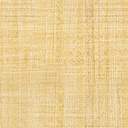 